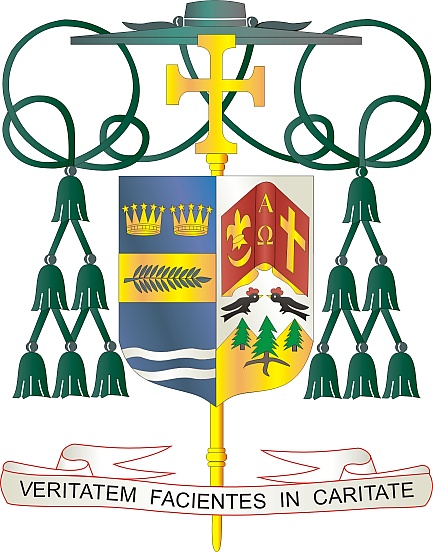 9995 North Military Trail • (561) 775-9595    Fax (561) 775-7035: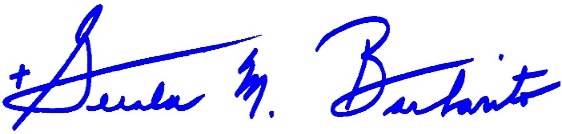 